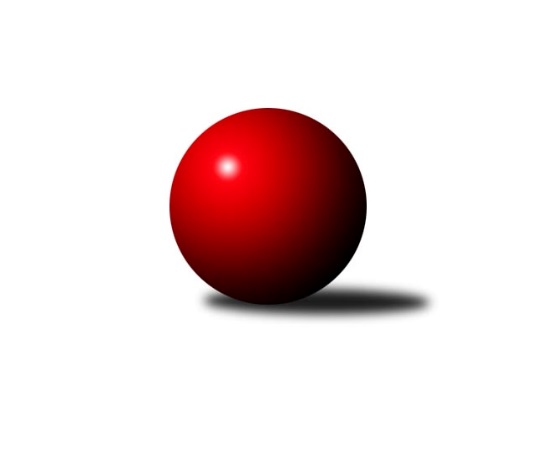 Č.12Ročník 2022/2023	20.5.2024 1. KLZ 2022/2023Statistika 12. kolaTabulka družstev:		družstvo	záp	výh	rem	proh	skore	sety	průměr	body	plné	dorážka	chyby	1.	KK Slovan Rosice	11	11	0	0	75.0 : 13.0 	(183.0 : 81.0)	3496	22	2278	1218	11	2.	KK Slavia Praha	12	10	0	2	70.0 : 26.0 	(174.0 : 114.0)	3369	20	2232	1136	21.8	3.	TJ Valašské Meziříčí	11	9	0	2	53.5 : 34.5 	(148.0 : 116.0)	3347	18	2224	1124	20.7	4.	SKK Primátor Náchod	11	7	1	3	47.5 : 40.5 	(130.0 : 134.0)	3398	15	2256	1142	20.8	5.	KK Jihlava	11	6	1	4	48.5 : 39.5 	(138.5 : 125.5)	3328	13	2210	1118	23.9	6.	KC Zlín	12	5	0	7	47.0 : 49.0 	(138.0 : 150.0)	3301	10	2215	1086	31.4	7.	TJ Spartak Přerov	11	4	0	7	34.0 : 54.0 	(113.5 : 150.5)	3324	8	2247	1077	27.5	8.	KK Vyškov	12	3	0	9	37.0 : 59.0 	(127.5 : 160.5)	3315	6	2220	1095	27.4	9.	SKK Jičín	11	0	1	10	16.5 : 71.5 	(91.0 : 173.0)	3236	1	2181	1055	36.3	10.	SKK Rokycany	12	0	1	11	27.0 : 69.0 	(124.5 : 163.5)	3277	1	2220	1056	35.3Tabulka doma:		družstvo	záp	výh	rem	proh	skore	sety	průměr	body	maximum	minimum	1.	KK Slovan Rosice	5	5	0	0	33.0 : 7.0 	(81.5 : 38.5)	3436	10	3487	3381	2.	KK Slavia Praha	6	5	0	1	36.0 : 12.0 	(93.5 : 50.5)	3454	10	3564	3317	3.	TJ Valašské Meziříčí	5	4	0	1	22.5 : 17.5 	(64.0 : 56.0)	3343	8	3392	3264	4.	SKK Primátor Náchod	6	4	0	2	25.5 : 22.5 	(69.5 : 74.5)	3426	8	3462	3375	5.	KK Jihlava	6	3	1	2	25.5 : 22.5 	(76.5 : 67.5)	3307	7	3340	3260	6.	KC Zlín	6	3	0	3	26.0 : 22.0 	(77.0 : 67.0)	3352	6	3493	3202	7.	TJ Spartak Přerov	5	1	0	4	14.0 : 26.0 	(55.0 : 65.0)	3257	2	3348	3167	8.	KK Vyškov	6	1	0	5	15.0 : 33.0 	(61.5 : 82.5)	3322	2	3415	3268	9.	SKK Jičín	6	0	1	5	9.0 : 39.0 	(48.5 : 95.5)	3211	1	3350	3075	10.	SKK Rokycany	6	0	0	6	11.0 : 37.0 	(59.0 : 85.0)	3264	0	3317	3190Tabulka venku:		družstvo	záp	výh	rem	proh	skore	sety	průměr	body	maximum	minimum	1.	KK Slovan Rosice	6	6	0	0	42.0 : 6.0 	(101.5 : 42.5)	3506	12	3730	3301	2.	KK Slavia Praha	6	5	0	1	34.0 : 14.0 	(80.5 : 63.5)	3354	10	3432	3303	3.	TJ Valašské Meziříčí	6	5	0	1	31.0 : 17.0 	(84.0 : 60.0)	3348	10	3489	3287	4.	SKK Primátor Náchod	5	3	1	1	22.0 : 18.0 	(60.5 : 59.5)	3392	7	3431	3343	5.	KK Jihlava	5	3	0	2	23.0 : 17.0 	(62.0 : 58.0)	3332	6	3442	3275	6.	TJ Spartak Přerov	6	3	0	3	20.0 : 28.0 	(58.5 : 85.5)	3336	6	3409	3232	7.	KK Vyškov	6	2	0	4	22.0 : 26.0 	(66.0 : 78.0)	3313	4	3368	3253	8.	KC Zlín	6	2	0	4	21.0 : 27.0 	(61.0 : 83.0)	3293	4	3397	3123	9.	SKK Rokycany	6	0	1	5	16.0 : 32.0 	(65.5 : 78.5)	3279	1	3387	3194	10.	SKK Jičín	5	0	0	5	7.5 : 32.5 	(42.5 : 77.5)	3241	0	3349	3122Tabulka podzimní části:		družstvo	záp	výh	rem	proh	skore	sety	průměr	body	doma	venku	1.	KK Slovan Rosice	9	9	0	0	61.0 : 11.0 	(149.0 : 67.0)	3482	18 	4 	0 	0 	5 	0 	0	2.	KK Slavia Praha	9	7	0	2	52.0 : 20.0 	(128.0 : 88.0)	3373	14 	3 	0 	1 	4 	0 	1	3.	TJ Valašské Meziříčí	9	7	0	2	41.5 : 30.5 	(120.5 : 95.5)	3352	14 	4 	0 	1 	3 	0 	1	4.	KK Jihlava	9	5	1	3	39.5 : 32.5 	(112.5 : 103.5)	3333	11 	3 	1 	1 	2 	0 	2	5.	SKK Primátor Náchod	8	4	1	3	32.0 : 32.0 	(91.5 : 100.5)	3400	9 	1 	0 	2 	3 	1 	1	6.	KC Zlín	9	4	0	5	37.0 : 35.0 	(104.0 : 112.0)	3282	8 	3 	0 	2 	1 	0 	3	7.	KK Vyškov	9	3	0	6	31.0 : 41.0 	(100.0 : 116.0)	3298	6 	1 	0 	4 	2 	0 	2	8.	TJ Spartak Přerov	9	3	0	6	25.0 : 47.0 	(90.5 : 125.5)	3308	6 	1 	0 	3 	2 	0 	3	9.	SKK Jičín	8	0	1	7	10.5 : 53.5 	(65.0 : 127.0)	3211	1 	0 	1 	4 	0 	0 	3	10.	SKK Rokycany	9	0	1	8	22.5 : 49.5 	(95.0 : 121.0)	3274	1 	0 	0 	4 	0 	1 	4Tabulka jarní části:		družstvo	záp	výh	rem	proh	skore	sety	průměr	body	doma	venku	1.	KK Slavia Praha	3	3	0	0	18.0 : 6.0 	(46.0 : 26.0)	3393	6 	2 	0 	0 	1 	0 	0 	2.	SKK Primátor Náchod	3	3	0	0	15.5 : 8.5 	(38.5 : 33.5)	3416	6 	3 	0 	0 	0 	0 	0 	3.	KK Slovan Rosice	2	2	0	0	14.0 : 2.0 	(34.0 : 14.0)	3510	4 	1 	0 	0 	1 	0 	0 	4.	TJ Valašské Meziříčí	2	2	0	0	12.0 : 4.0 	(27.5 : 20.5)	3336	4 	0 	0 	0 	2 	0 	0 	5.	KK Jihlava	2	1	0	1	9.0 : 7.0 	(26.0 : 22.0)	3291	2 	0 	0 	1 	1 	0 	0 	6.	TJ Spartak Přerov	2	1	0	1	9.0 : 7.0 	(23.0 : 25.0)	3361	2 	0 	0 	1 	1 	0 	0 	7.	KC Zlín	3	1	0	2	10.0 : 14.0 	(34.0 : 38.0)	3345	2 	0 	0 	1 	1 	0 	1 	8.	KK Vyškov	3	0	0	3	6.0 : 18.0 	(27.5 : 44.5)	3343	0 	0 	0 	1 	0 	0 	2 	9.	SKK Jičín	3	0	0	3	6.0 : 18.0 	(26.0 : 46.0)	3298	0 	0 	0 	1 	0 	0 	2 	10.	SKK Rokycany	3	0	0	3	4.5 : 19.5 	(29.5 : 42.5)	3270	0 	0 	0 	2 	0 	0 	1 Zisk bodů pro družstvo:		jméno hráče	družstvo	body	zápasy	v %	dílčí body	sety	v %	1.	Vlasta Kohoutová 	KK Slavia Praha 	12	/	12	(100%)	39	/	48	(81%)	2.	Natálie Topičová 	KK Slovan Rosice 	10	/	10	(100%)	34	/	40	(85%)	3.	Jana Braunová 	KK Jihlava 	9	/	10	(90%)	32	/	40	(80%)	4.	Lucie Vaverková 	KK Slovan Rosice 	9	/	11	(82%)	35	/	44	(80%)	5.	Klára Tobolová 	TJ Valašské Meziříčí 	9	/	11	(82%)	29.5	/	44	(67%)	6.	Anna Štraufová 	KK Slovan Rosice 	9	/	11	(82%)	29	/	44	(66%)	7.	Linda Lidman 	KK Slavia Praha 	9	/	12	(75%)	30	/	48	(63%)	8.	Michaela Bagári 	KC Zlín 	9	/	12	(75%)	29	/	48	(60%)	9.	Jana Vejmolová 	KK Vyškov 	8	/	10	(80%)	26.5	/	40	(66%)	10.	Pavla Fialová 	KK Vyškov 	8	/	11	(73%)	24	/	44	(55%)	11.	Terezie Krákorová 	SKK Rokycany 	7.5	/	12	(63%)	30.5	/	48	(64%)	12.	Martina Melchertová 	KK Jihlava 	7	/	8	(88%)	18.5	/	32	(58%)	13.	Veronika Horková 	TJ Valašské Meziříčí 	7	/	9	(78%)	22	/	36	(61%)	14.	Michaela Matlachová 	KC Zlín 	7	/	9	(78%)	21.5	/	36	(60%)	15.	Simona Koutníková 	KK Slovan Rosice 	7	/	10	(70%)	26	/	40	(65%)	16.	Alena Kantnerová 	KK Slovan Rosice 	7	/	10	(70%)	22	/	40	(55%)	17.	Kamila Jirsová 	KK Jihlava 	7	/	11	(64%)	24	/	44	(55%)	18.	Michaela Beňová 	TJ Spartak Přerov 	6	/	7	(86%)	20	/	28	(71%)	19.	Kristýna Pavelková 	TJ Valašské Meziříčí 	6	/	8	(75%)	23.5	/	32	(73%)	20.	Bohdana Jankových 	KC Zlín 	6	/	8	(75%)	19	/	32	(59%)	21.	Vladimíra Malinská 	KK Slavia Praha 	6	/	9	(67%)	20	/	36	(56%)	22.	Martina Hrdinová 	SKK Primátor Náchod 	6	/	9	(67%)	19	/	36	(53%)	23.	Helena Gruszková 	KK Slavia Praha 	6	/	10	(60%)	25	/	40	(63%)	24.	Šárka Marková 	KK Slavia Praha 	6	/	10	(60%)	22	/	40	(55%)	25.	Kristýna Juráková 	KK Slavia Praha 	5	/	7	(71%)	18	/	28	(64%)	26.	Barbora Janyšková 	KK Slovan Rosice 	5	/	7	(71%)	17	/	28	(61%)	27.	Kateřina Majerová 	SKK Primátor Náchod 	5	/	9	(56%)	22.5	/	36	(63%)	28.	Petra Fürstová 	KK Jihlava 	5	/	9	(56%)	17	/	36	(47%)	29.	Nikola Portyšová 	SKK Primátor Náchod 	5	/	10	(50%)	20.5	/	40	(51%)	30.	Šárka Nováková 	TJ Spartak Přerov 	5	/	10	(50%)	19.5	/	40	(49%)	31.	Lada Hessová 	SKK Rokycany 	5	/	11	(45%)	24	/	44	(55%)	32.	Lenka Findejsová 	SKK Rokycany 	5	/	12	(42%)	20	/	48	(42%)	33.	Markéta Vlčková 	TJ Valašské Meziříčí 	4.5	/	10	(45%)	22.5	/	40	(56%)	34.	Naděžda Dobešová 	KK Slovan Rosice 	4	/	4	(100%)	14	/	16	(88%)	35.	Anna Škařupová 	TJ Spartak Přerov 	4	/	7	(57%)	12.5	/	28	(45%)	36.	Ivana Kaanová 	KK Slavia Praha 	4	/	7	(57%)	12	/	28	(43%)	37.	Eliška Boučková 	SKK Primátor Náchod 	4	/	8	(50%)	17.5	/	32	(55%)	38.	Karolína Derahová 	KK Jihlava 	4	/	8	(50%)	15	/	32	(47%)	39.	Helena Šamalová 	SKK Jičín 	4	/	8	(50%)	15	/	32	(47%)	40.	Kateřina Pytlíková 	TJ Spartak Přerov 	4	/	8	(50%)	14.5	/	32	(45%)	41.	Lenka Vávrová 	SKK Jičín 	4	/	9	(44%)	19	/	36	(53%)	42.	Aneta Cvejnová 	SKK Primátor Náchod 	4	/	9	(44%)	17.5	/	36	(49%)	43.	Michaela Varmužová 	KK Vyškov 	4	/	9	(44%)	16.5	/	36	(46%)	44.	Nikola Tobolová 	TJ Valašské Meziříčí 	4	/	11	(36%)	22	/	44	(50%)	45.	Petra Šustková 	KC Zlín 	4	/	11	(36%)	21	/	44	(48%)	46.	Zuzana Honcová 	KK Vyškov 	4	/	11	(36%)	18.5	/	44	(42%)	47.	Lenka Nováčková 	KC Zlín 	3	/	6	(50%)	10	/	24	(42%)	48.	Šárka Majerová 	SKK Primátor Náchod 	3	/	6	(50%)	8	/	24	(33%)	49.	Tereza Divílková 	KC Zlín 	3	/	8	(38%)	18.5	/	32	(58%)	50.	Monika Pavelková 	TJ Spartak Přerov 	3	/	8	(38%)	13.5	/	32	(42%)	51.	Lucie Trávníčková 	KK Vyškov 	3	/	10	(30%)	16	/	40	(40%)	52.	Daniela Pochylová 	SKK Rokycany 	3	/	10	(30%)	15.5	/	40	(39%)	53.	Nina Brožková 	SKK Primátor Náchod 	2.5	/	8	(31%)	16	/	32	(50%)	54.	Barbora Bartková 	TJ Valašské Meziříčí 	2	/	3	(67%)	7	/	12	(58%)	55.	Lucie Hanzelová 	KC Zlín 	2	/	4	(50%)	5	/	16	(31%)	56.	Zuzana Machalová 	TJ Spartak Přerov 	2	/	5	(40%)	10	/	20	(50%)	57.	Michaela Kouřilová 	KK Vyškov 	2	/	5	(40%)	9	/	20	(45%)	58.	Lenka Concepción 	KK Jihlava 	2	/	7	(29%)	12.5	/	28	(45%)	59.	Lucie Varmužová 	SKK Rokycany 	2	/	7	(29%)	10	/	28	(36%)	60.	Michaela Provazníková 	TJ Valašské Meziříčí 	2	/	8	(25%)	15	/	32	(47%)	61.	Alena Šedivá 	SKK Jičín 	2	/	9	(22%)	9	/	36	(25%)	62.	Lucie Vrbatová 	SKK Jičín 	2	/	10	(20%)	13.5	/	40	(34%)	63.	Lenka Hrdinová 	KK Vyškov 	2	/	11	(18%)	13.5	/	44	(31%)	64.	Karoline Utikalová 	SKK Rokycany 	2	/	12	(17%)	12.5	/	48	(26%)	65.	Monika Kalousová 	SKK Rokycany 	1.5	/	3	(50%)	7	/	12	(58%)	66.	Martina Zimáková 	KC Zlín 	1	/	1	(100%)	4	/	4	(100%)	67.	Šárka Dvořáková 	KK Jihlava 	1	/	1	(100%)	3.5	/	4	(88%)	68.	Nikola Tatoušková 	KK Slovan Rosice 	1	/	1	(100%)	3	/	4	(75%)	69.	Adéla Víšová 	SKK Primátor Náchod 	1	/	1	(100%)	2	/	4	(50%)	70.	Denisa Kroupová 	SKK Jičín 	1	/	3	(33%)	5	/	12	(42%)	71.	Dana Uhříková 	TJ Valašské Meziříčí 	1	/	4	(25%)	5.5	/	16	(34%)	72.	Marta Kořanová 	SKK Rokycany 	1	/	4	(25%)	5	/	16	(31%)	73.	Adriana Svobodová 	TJ Spartak Přerov 	1	/	6	(17%)	8	/	24	(33%)	74.	Martina Janyšková 	TJ Spartak Přerov 	1	/	7	(14%)	10.5	/	28	(38%)	75.	Eva Rosendorfská 	KK Jihlava 	1	/	7	(14%)	9	/	28	(32%)	76.	Jana Bínová 	SKK Jičín 	1	/	7	(14%)	9	/	28	(32%)	77.	Natálie Trochtová 	KC Zlín 	1	/	8	(13%)	8	/	32	(25%)	78.	Tereza Kroupová 	SKK Jičín 	0.5	/	6	(8%)	6	/	24	(25%)	79.	Monika Maláková 	KK Vyškov 	0	/	1	(0%)	2	/	4	(50%)	80.	Aneta Kusiová 	KK Jihlava 	0	/	1	(0%)	1	/	4	(25%)	81.	Alena Nekulová 	SKK Rokycany 	0	/	1	(0%)	0	/	4	(0%)	82.	Simona Koreňová 	KK Vyškov 	0	/	2	(0%)	1.5	/	8	(19%)	83.	Alice Tauerová 	SKK Jičín 	0	/	3	(0%)	4	/	12	(33%)	84.	Michaela Kučerová 	KK Slavia Praha 	0	/	3	(0%)	3	/	12	(25%)	85.	Dana Viková 	SKK Jičín 	0	/	4	(0%)	4.5	/	16	(28%)	86.	Petra Abelová 	SKK Jičín 	0	/	4	(0%)	4	/	16	(25%)Průměry na kuželnách:		kuželna	průměr	plné	dorážka	chyby	výkon na hráče	1.	SKK Nachod, 1-4	3423	2272	1151	20.5	(570.6)	2.	SK Žižkov Praha, 1-4	3391	2256	1134	23.9	(565.2)	3.	KK Vyškov, 1-4	3376	2242	1133	25.6	(562.7)	4.	TJ Valašské Meziříčí, 1-4	3366	2244	1121	24.3	(561.1)	5.	KK Slovan Rosice, 1-4	3345	2212	1132	20.9	(557.5)	6.	KC Zlín, 1-4	3342	2240	1102	31.9	(557.1)	7.	SKK Rokycany, 1-4	3311	2235	1075	27.5	(551.9)	8.	KK PSJ Jihlava, 1-4	3302	2202	1100	25.7	(550.4)	9.	TJ Spartak Přerov, 1-6	3267	2193	1073	25.0	(544.5)	10.	SKK Jičín, 1-4	3256	2193	1062	30.8	(542.7)Nejlepší výkony na kuželnách:SKK Nachod, 1-4KK Slovan Rosice	3643	3. kolo	Natálie Topičová 	KK Slovan Rosice	632	3. koloTJ Valašské Meziříčí	3489	7. kolo	Aneta Cvejnová 	SKK Primátor Náchod	628	11. koloSKK Primátor Náchod	3462	7. kolo	Naděžda Dobešová 	KK Slovan Rosice	622	3. koloSKK Primátor Náchod	3456	10. kolo	Simona Koutníková 	KK Slovan Rosice	608	3. koloSKK Primátor Náchod	3445	5. kolo	Kateřina Majerová 	SKK Primátor Náchod	605	11. koloSKK Primátor Náchod	3417	11. kolo	Alena Kantnerová 	KK Slovan Rosice	603	3. koloSKK Primátor Náchod	3401	3. kolo	Lucie Vaverková 	KK Slovan Rosice	601	3. koloSKK Primátor Náchod	3375	9. kolo	Nikola Portyšová 	SKK Primátor Náchod	601	7. koloTJ Spartak Přerov	3371	5. kolo	Klára Tobolová 	TJ Valašské Meziříčí	600	7. koloKK Vyškov	3368	10. kolo	Lucie Vrbatová 	SKK Jičín	600	9. koloSK Žižkov Praha, 1-4KK Slavia Praha	3564	7. kolo	Vlasta Kohoutová 	KK Slavia Praha	633	2. koloKK Slavia Praha	3510	4. kolo	Pavla Fialová 	KK Vyškov	615	12. koloKK Slavia Praha	3464	2. kolo	Linda Lidman 	KK Slavia Praha	613	7. koloKK Slavia Praha	3440	12. kolo	Kristýna Juráková 	KK Slavia Praha	607	7. koloKK Slavia Praha	3428	10. kolo	Michaela Bagári 	KC Zlín	606	10. koloSKK Primátor Náchod	3399	4. kolo	Vladimíra Malinská 	KK Slavia Praha	604	10. koloKK Vyškov	3343	12. kolo	Vlasta Kohoutová 	KK Slavia Praha	604	10. koloTJ Valašské Meziříčí	3336	9. kolo	Vlasta Kohoutová 	KK Slavia Praha	604	12. koloKC Zlín	3334	10. kolo	Vladimíra Malinská 	KK Slavia Praha	603	12. koloKK Slavia Praha	3317	9. kolo	Kristýna Juráková 	KK Slavia Praha	602	4. koloKK Vyškov, 1-4KK Slovan Rosice	3579	11. kolo	Lucie Vaverková 	KK Slovan Rosice	628	11. koloKK Jihlava	3442	5. kolo	Linda Lidman 	KK Slavia Praha	620	3. koloKK Slavia Praha	3432	3. kolo	Jana Braunová 	KK Jihlava	617	5. koloKK Vyškov	3415	9. kolo	Michaela Bagári 	KC Zlín	617	7. koloKC Zlín	3397	7. kolo	Jana Vejmolová 	KK Vyškov	615	11. koloSKK Rokycany	3387	9. kolo	Simona Koutníková 	KK Slovan Rosice	612	11. koloKK Vyškov	3353	5. kolo	Zuzana Honcová 	KK Vyškov	607	9. koloSKK Primátor Náchod	3343	1. kolo	Tereza Divílková 	KC Zlín	601	7. koloKK Vyškov	3317	11. kolo	Natálie Topičová 	KK Slovan Rosice	600	11. koloKK Vyškov	3298	1. kolo	Anna Štraufová 	KK Slovan Rosice	595	11. koloTJ Valašské Meziříčí, 1-4KK Slovan Rosice	3730	8. kolo	Natálie Topičová 	KK Slovan Rosice	645	8. koloTJ Valašské Meziříčí	3512	11. kolo	Lucie Vaverková 	KK Slovan Rosice	633	8. koloTJ Valašské Meziříčí	3392	4. kolo	Anna Štraufová 	KK Slovan Rosice	624	8. koloTJ Valašské Meziříčí	3388	6. kolo	Michaela Provazníková 	TJ Valašské Meziříčí	622	11. koloTJ Valašské Meziříčí	3340	8. kolo	Michaela Beňová 	TJ Spartak Přerov	618	1. koloKC Zlín	3337	4. kolo	Simona Koutníková 	KK Slovan Rosice	614	8. koloTJ Valašské Meziříčí	3330	1. kolo	Alena Kantnerová 	KK Slovan Rosice	610	8. koloKK Jihlava	3319	11. kolo	Kamila Jirsová 	KK Jihlava	606	11. koloKK Vyškov	3318	6. kolo	Naděžda Dobešová 	KK Slovan Rosice	604	8. koloTJ Valašské Meziříčí	3264	3. kolo	Bohdana Jankových 	KC Zlín	600	4. koloKK Slovan Rosice, 1-4KK Slovan Rosice	3487	2. kolo	Lucie Vaverková 	KK Slovan Rosice	637	12. koloKK Slovan Rosice	3482	9. kolo	Natálie Topičová 	KK Slovan Rosice	626	9. koloKK Slovan Rosice	3442	12. kolo	Natálie Topičová 	KK Slovan Rosice	616	2. koloKK Slovan Rosice	3440	10. kolo	Lucie Vaverková 	KK Slovan Rosice	599	10. koloKK Slovan Rosice	3390	7. kolo	Anna Štraufová 	KK Slovan Rosice	598	2. koloKK Slovan Rosice	3381	5. kolo	Natálie Topičová 	KK Slovan Rosice	596	12. koloKK Slavia Praha	3336	5. kolo	Tereza Divílková 	KC Zlín	594	9. koloKK Jihlava	3275	7. kolo	Anna Štraufová 	KK Slovan Rosice	592	9. koloSKK Primátor Náchod	3265	12. kolo	Natálie Topičová 	KK Slovan Rosice	592	5. koloKK Vyškov	3253	2. kolo	Natálie Topičová 	KK Slovan Rosice	592	7. koloKC Zlín, 1-4KC Zlín	3493	3. kolo	Michaela Matlachová 	KC Zlín	630	8. koloSKK Primátor Náchod	3426	8. kolo	Bohdana Jankových 	KC Zlín	615	3. koloKC Zlín	3424	8. kolo	Aneta Cvejnová 	SKK Primátor Náchod	613	8. koloTJ Spartak Přerov	3409	11. kolo	Michaela Beňová 	TJ Spartak Přerov	612	11. koloKC Zlín	3374	6. kolo	Terezie Krákorová 	SKK Rokycany	606	5. koloKK Slavia Praha	3360	1. kolo	Michaela Bagári 	KC Zlín	603	3. koloKC Zlín	3333	11. kolo	Michaela Bagári 	KC Zlín	601	11. koloKK Jihlava	3322	3. kolo	Helena Gruszková 	KK Slavia Praha	595	1. koloSKK Jičín	3286	6. kolo	Bohdana Jankových 	KC Zlín	595	6. koloKC Zlín	3286	5. kolo	Bohdana Jankových 	KC Zlín	593	8. koloSKK Rokycany, 1-4SKK Primátor Náchod	3431	2. kolo	Lucie Vaverková 	KK Slovan Rosice	599	4. koloKK Slovan Rosice	3396	4. kolo	Michaela Beňová 	TJ Spartak Přerov	595	8. koloTJ Spartak Přerov	3364	8. kolo	Martina Hrdinová 	SKK Primátor Náchod	593	2. koloTJ Valašské Meziříčí	3348	12. kolo	Eliška Boučková 	SKK Primátor Náchod	586	2. koloSKK Rokycany	3317	4. kolo	Natálie Topičová 	KK Slovan Rosice	584	4. koloSKK Rokycany	3317	2. kolo	Lenka Findejsová 	SKK Rokycany	584	8. koloKK Jihlava	3310	10. kolo	Šárka Nováková 	TJ Spartak Přerov	581	8. koloKK Slavia Praha	3303	6. kolo	Terezie Krákorová 	SKK Rokycany	580	2. koloSKK Rokycany	3283	12. kolo	Anna Štraufová 	KK Slovan Rosice	579	4. koloSKK Rokycany	3278	8. kolo	Terezie Krákorová 	SKK Rokycany	578	8. koloKK PSJ Jihlava, 1-4KC Zlín	3369	12. kolo	Jana Braunová 	KK Jihlava	643	4. koloSKK Primátor Náchod	3363	6. kolo	Jana Braunová 	KK Jihlava	619	1. koloKK Slavia Praha	3344	8. kolo	Aneta Cvejnová 	SKK Primátor Náchod	597	6. koloKK Jihlava	3340	1. kolo	Kamila Jirsová 	KK Jihlava	596	4. koloKK Jihlava	3336	4. kolo	Jana Braunová 	KK Jihlava	590	8. koloKK Jihlava	3323	2. kolo	Michaela Matlachová 	KC Zlín	587	12. koloKK Jihlava	3310	6. kolo	Jana Braunová 	KK Jihlava	584	2. koloSKK Rokycany	3301	1. kolo	Bohdana Jankových 	KC Zlín	583	12. koloTJ Valašské Meziříčí	3287	2. kolo	Terezie Krákorová 	SKK Rokycany	581	1. koloKK Jihlava	3271	12. kolo	Jana Braunová 	KK Jihlava	578	12. koloTJ Spartak Přerov, 1-6KK Slovan Rosice	3387	6. kolo	Kateřina Pytlíková 	TJ Spartak Přerov	640	6. koloTJ Spartak Přerov	3348	6. kolo	Natálie Topičová 	KK Slovan Rosice	624	6. koloKK Vyškov	3325	4. kolo	Klára Tobolová 	TJ Valašské Meziříčí	598	10. koloTJ Valašské Meziříčí	3323	10. kolo	Anna Škařupová 	TJ Spartak Přerov	590	10. koloTJ Spartak Přerov	3313	10. kolo	Anna Štraufová 	KK Slovan Rosice	586	6. koloKK Jihlava	3312	9. kolo	Anna Škařupová 	TJ Spartak Přerov	580	6. koloTJ Spartak Přerov	3284	12. kolo	Lenka Hrdinová 	KK Vyškov	579	4. koloTJ Spartak Přerov	3258	9. kolo	Karolína Derahová 	KK Jihlava	578	9. koloTJ Spartak Přerov	3197	4. kolo	Helena Šamalová 	SKK Jičín	576	12. koloSKK Jičín	3170	12. kolo	Šárka Nováková 	TJ Spartak Přerov	573	6. koloSKK Jičín, 1-4KK Slavia Praha	3351	11. kolo	Lenka Vávrová 	SKK Jičín	615	7. koloSKK Jičín	3350	11. kolo	Lucie Vaverková 	KK Slovan Rosice	593	1. koloTJ Spartak Přerov	3331	3. kolo	Kateřina Pytlíková 	TJ Spartak Přerov	592	3. koloTJ Valašské Meziříčí	3305	5. kolo	Petra Abelová 	SKK Jičín	586	3. koloKK Slovan Rosice	3301	1. kolo	Šárka Nováková 	TJ Spartak Přerov	584	3. koloKK Vyškov	3273	8. kolo	Nikola Tobolová 	TJ Valašské Meziříčí	582	5. koloSKK Jičín	3267	3. kolo	Terezie Krákorová 	SKK Rokycany	582	7. koloSKK Jičín	3252	7. kolo	Pavla Fialová 	KK Vyškov	580	8. koloSKK Rokycany	3248	7. kolo	Jana Bínová 	SKK Jičín	580	11. koloSKK Jičín	3226	5. kolo	Vladimíra Malinská 	KK Slavia Praha	579	11. koloČetnost výsledků:	8.0 : 0.0	2x	7.0 : 1.0	7x	6.5 : 1.5	1x	6.0 : 2.0	10x	5.5 : 2.5	2x	5.0 : 3.0	7x	4.0 : 4.0	2x	3.0 : 5.0	5x	2.0 : 6.0	14x	1.0 : 7.0	7x	0.0 : 8.0	3x